Music Curriculum OverviewKapow offers full coverage of the KS1 and KS2 Music curriculum and we have categorised our content into four areas:Performing 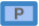 Listening 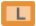 Composing 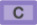 The history of music 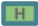 National Curriculum by Kapow’s themes and topics Overview of Kapow’s topics by yearKey stage 1National Curriculum Music subject contentKapow’s Music ThemesKapow TopicsKapow TopicsPupils should be taught to: Year 1 Year2 Use their voices expressively and creatively by singing songs and speaking chants and rhymes  Pulse & Rhythm: All About MeClassical music, dynamics & tempo: AnimalsChanting & tuned percussion: SpaceVocal and body sounds: By the SeaTimbre & rhythmic pattern: Fairy TalesPitch & tempo: Superheroes  Musical MeAfrican call and response song: AnimalsOn This Island: British sounds & soundsPlay tuned and untuned instruments musically Pulse & Rhythm: All About MeClassical music, dynamics & tempo: AnimalsChanting & tuned percussion: SpaceVocal and body sounds: By the SeaTimbre & rhythmic pattern: Fairy TalesPitch & tempo: Superheroes  Musical MeOrchestral instruments: Traditional StoriesAfrican call and response song: AnimalsOn This Island: British sounds & soundsMyths and Legends Dynamics, timbre, tempo & motifs: Space Listen with concentration and understanding to a range of high-quality live and recorded music  Pulse & Rhythm: All About MeClassical music, dynamics & tempo: AnimalsChanting & tuned percussion: SpaceVocal and body sounds: By the SeaTimbre & rhythmic pattern: Fairy TalesPitch & tempo: Superheroes  Musical MeOrchestral instruments: Traditional StoriesAfrican call and response song: AnimalsOn This Island: British sounds & soundsMyths and Legends Dynamics, timbre, tempo & motifs: SpaceExperiment with, create, select and combine sounds using the inter-related dimensions of musicPulse & Rhythm: All About MeClassical music, dynamics & tempo: AnimalsChanting & tuned percussion: SpaceVocal and body sounds: By the SeaTimbre & rhythmic pattern: Fairy TalesPitch & tempo: Superheroes  Musical MeOrchestral instruments: Traditional StoriesAfrican call and response song: AnimalsOn This Island: British sounds & soundsMyths and Legends Dynamics, timbre, tempo & motifs: SpaceKey stage 2 National Curriculum Computing subject contentKapow’s Music ThemesKapow TopicsKapow TopicsKapow TopicsKapow TopicsPupils should be taught to: Year 3Year 4 Year 5Year 6Play and perform in solo and ensemble contexts, using their voices and playing musical instruments with increasing accuracy, fluency, control and expression MountainsBalladsChinese New Year, IndiaVikingsJazz (coming soon)RainforestsHanami festivalRomansSouth AmericaBluesRock and Roll (coming soon)South and West AfricaHoli FestivalRiversEgyptiansDance MusicMusical TheatreLeavers’ Song (coming soon)Improvise and compose music for a range of purposes using the inter-related dimensions of music  MountainsBalladsChinese New YearIndiaVikingsJazz (coming soon)RainforestsHanami FestivalRomansSouth AmericaBluesRock and Roll (coming soon)South and West AfricaHoli festivalRiversEgyptiansDance MusicMusical TheatreLeavers’ Song (coming soon)Listen with attention to detail and recall sounds with increasing aural memory  MountainsBalladsChinese New YearIndiaVikingsJazz (coming soon)RainforestsHanami festivalRomansSouth AmericaBluesRock and Roll (coming soon)South and West AfricaHoli festivalRiversEgyptiansDance MusicMusical TheatreLeavers’ Song (coming soon)Use and understand staff and other musical notations  Chinese New YearIndiaVikingsJazz (coming soon)RomansBluesRock and Roll (coming soon)South and West AfricaRiversEgyptiansDance MusicLeavers’ Song (coming soon)Appreciate and understand a wide range of high-quality live and recorded music drawn from different traditions and from great composers and musicians  MountainsBalladsChinese New YearIndiaVikings Jazz (coming soon)RainforestsHanami festivalRomansSouth AmericaBluesRock and Roll (coming soon)South and West AfricaHoli festivalRiversEgyptiansDance MusicMusical TheatreLeavers’ Song (coming soon)Develop an understanding of the history of musicMountainsIndiaJazz (coming soon)South AmericaBluesRock and Roll (coming soon)South and West AfricaMusical TheatreYear 1Pule & rhythm: All About Me(5 lessons)Getting to know one another through games and activities designed to introduce pupils to the musical concepts of pulse and rhythmGo to topicTimbre & rhythmic pattern: Fairy Tales(5 lessons)Introducing the concept of timbre, creating sounds to represent characters and key moments in a story. Exploring dynamics through untuned percussion and creating rhythmic patterns to tell a familiar fairy tale   Go to topicPitch & tempo: Superheroes(5 lessons) Learning to identify changes in pitch and tempo and using these within music before composing superhero theme tunes with instruments Go to topicClassical music, dynamics & tempo: Animals(5 lessons)Listening and responding to music, representing animals using their bodies and instruments. Learning and performing a song, and composing a short section of music as a group using their voices and instrumentsGo to topicChanting & tuned percussion: Space(5 lessons)Journeing into space through music, movement, chanting and the playing of tuned percussion instruments, culminating in a final compositionGo to topicVocal and body sounds: By the sea(5 lessons)Representing the sounds of the seaside using their voices, bodies and instruments and exploring how music can convey a particular moodGo to topicClapping and playing in time to the pulsePlaying simple rhythms on an instrument  Understanding the difference between pulse and rhythmImprovising vocally within a given structurePerforming short chants from memory, with expressionResponding to a sound by likening it to a character or moodCreating and selecting sounds to match a character or moodPlaying simple patterns on tuned instruments incorporating high/low (pitch) and fast/slow (tempo)Recognising tempo and pitch changesExperimenting with tempo and pitch using tuned and untuned instrumentsSinging short songs from memory, adding simple dynamicsPlaying instruments expressivelyResponding expressively to music using your bodyCreating and selecting appropriate sounds to tell a storySinging and playing in response to instructions as part of a class performanceResponding to music through expressive and appropriate movementCreating a sequence of notesCreating a chantPerforming from graphic notationListening to and commenting on the descriptive features of musicSelecting appropriate instruments to create an intended effect, using dynamics and tempo to add interestCross curricular links PSHEEnglishPE (Dance)ScienceGeographyYear 2Musical Me: Singing and playing a song(5 lessons)Learning to sing and play the song ‘Once a Man Fell in a Well’ using tuned percussion; adding sound effects, experimenting with timbre and dynamics and using letter notation to write a melodyGo to topicOrchestral instruments: Traditional Stories(5 lessons)Learning about and identifying the musical instruments of the orchestra and composing music based on familiar storiesGo to topicMyths and Legends(5 lessons) Listening to music composed to tell stories from famous myths and legends, children develop their understanding of musical language and how timbre, dynamics and tempo affect the mood of a songGo to topicAfrican call & response song: Animals(5 lessons)Using instruments to represent animals, copying rhythms, reading simple notation and learning a traditional African call and response song, before  creating their own call and response rhythmsGo to topicDynamics, timbre, tempo & motifs: Space(5 lessons)Inspired by The Planets by Holst, children represent a planet through music and compose their own motif bookended by a soundscape to represent a journey through spaceGo to topicOn This Island: British songs and sounds (5 lessons)Taking inspiration from the British Isles, children compose soundscapes to represent the contrasting landscapes of the UK:  seaside, countryside and cityGo to topicSinging and playing untuned instruments at the same time Playing a melody from letter notation Repeating a melody by earChoosing appropriate dynamics and timbre for a piece of music  Performing a story using vocal and instrumental sound effectsRecognising timbre changesImprovising vocal sound effects for a storyCreating a tune to describe a characterSinging songs from memory with confidence and accuracyRecognising structural featuresLayering instrumental and vocal sounds and patterns within a given structure Recognising playing a short rhythm from simple notationSuggesting improvements to their workRelating music to feelingsCreating short sequences of sound on a given ideaPerforming a melodic motif musicallyListening for and recognising instrumentation Creating a melodic motif from a set of five notesSinging with confidence and expressionUsing musical vocabulary to describe the music they hearCreating and making improvements to a soundscapeCross curricular links EnglishEnglishScience Geography Year 3Creating compositions in response to an animation: Mountains(5 lessons)Building on their knowledge of soundscapes, pupils create compositions in response to an animation, building up layers of texture considering dynamics, pitch and tempo throughout. Go to topicDeveloping singing techniques & keeping in time: The Vikings(5 lessons)Developing singing skills in this History-themed topic and learning to recognise staff notationGo to topicPentatonic melodies & composition: Chinese New Year(5 lessons) Listening to the story of Chinese New Year. revising key musical terminology, playing and creating pentatonic melodies and composing a piece of music as a group using layered melodiesGo to topicTraditional instruments & improvisation: Around the World: India(5 lessons)Learning about traditional Indian music, including the rag and the tal, identifying instruments used and creating their own improvisation in this styleGo to topicBallads(5 lessons)Listening to examples of ballads, developing understanding of ballads as a form of storytelling, and writing lyrics for their own ballad in response to an animationGo to topicJazz(5 lessons)Children are introduced to jazz, including how the genre of music evolved over time, and learn how to compose and perform a piece with swung quaversGo to topicPerforming a soundscape accurately, fluently and expressivelyRecognising and explaining the changes within a piece of music using musical vocabularyTelling a story through layers of melody and rhythmAppreciating classical music and unpick its narrativeSinging songs with accuracy and control, with developing vocal techniqueDiscussing the features of battle songs using musical vocabularyCreating a battle song with voices and untuned percussionPlaying a pentatonic melody from letter notationMaintaining a part of during a group performanceDiscussing the features of Chinese music using musical vocabularyCombining three pentatonic melodies with untuned percussion to create a group composition Performing a traditional Indian song with voices and instruments from staff notationRecognising the stylistic features of Indian classical music   Creating an Indian-inspired composition using drone, rag and talConsider how music developed differently in other parts of the worldPerforming a ballad as a classRecognising the features of a balladWriting lyrics for a ballad Playing their composition accurately in time with their groupIdentifying the difference between regular rhythms and swung rhythms Composing a swing version of a nursery rhymeLearning different types of jazz, understanding how the genre evolved over timeCross curricular linksGeographyHistory GeographyGeography English HistoryYear 4Body and tuned percussion: Rainforests(5 lessons)Exploring the rainforest through music. Using a mixture of body percussion and tuned percussion instruments, pupils create their own rhythms of the rainforest, layer by layerGo to topicAdapting and transposing motifs: Romans(5 lessons)Drawing upon their understanding of repeating patterns in music, pupils are introduced to the concept of motifs and develop their skills by adapting, transposing and performing motifs
Go to topicRock and Roll(5 lessons)Learn about the significance of dancing within the evolution of music and learning to play a walking bass line, which is characteristic of this genre of music Go to topicHaiku, music & performance: Hanami(5 lessons) Learning about the Japanese festival of Hanami which celebrates spring and creating sound effects and music to represent the falling cherry blossomsGo to topicSamba & carnival sounds & instruments: South America(5 lessons)Learning about: instruments traditionally found in a samba band, syncopated rhythms and how to compose a samba breakGo to topicBlues(5 lessons)Learning about the history of blues music, pupils are introduced to the 12 bar blues before learning how to play it and recognise it in other musicGo to topicAccurately performing a composition as part of a groupIdentifying scaled dynamics (crescendo / decrescendo) within a piece of music   Creating body percussion rhythmsCreating a melody loop on tuned percussionPlaying melody parts on tuned instruments with accuracy and control, with developing vocal techniqueRecognising the use and development of motifs in musicCreating a motif-based composition and notating this using roman mosaic artworkPerforming a walking bass lineSinging in time and in tuneRecognising the features of rock and roll musicIdentifying the links between this and other genres of musicExploring timbre using their voices expressively Recognising, naming and explaining the function of the interrelated dimensions of musicCreating and performing a group composition within a given structure using both melodic and rhythmic instrumentsPlaying syncopated rhythms with accuracy, control and fluencyRecognising the stylistic features of samba music  Composing a rhythmic breakLearning about the origin of samba musicPerforming the blues scale on a tuned percussion instrumentHearing when songs play the 12 bar bluesImprovising a blues performanceUnderstanding how this genre of music came to beCross curricular linksGeographyHistoryPE (Dance)EnglishGeographyHistory Year 5Composing notation: Egyptians(5 lessons)Learning to identify the pitch and rhythm of written notes and experimenting with notating their compositions using hieroglyphs and standard staff notationGo to topicSouth and West Africa(5 lessons)Learning and performing a traditional African song, playing the accompanying chords using tuned percussion and play the djembe (African drum)Go to topicLooping & remixing: Dance music(5 lessons)Learning how dance music is created, focusing particularly on the use of loops, and learn to play a well-known song before putting a dance music spin to it Go to topicComposition to represent the festival of colour: Holi(5 lessons) Learning about the Indian festival of colour, children explore the associations between music, sounds and colour building up to composing and performing a musical composition to represent HoliGo to topicChanges in pitch, tempo & dynamics : Rivers(5 lessons)Associating the stages of the river with different rhythms and learning what an ostinato is and how it’s used in musicGo to topicMusical Theatre(5 lessons)Learning how singing, acting and dancing can be combined to give an overall performance to tell a story. Learning how this genre has changed over time before creating their own scene from a musicalGo to topic Performing accurately from graphic notation using voices and instrumentsIdentifying how the key features of music are written down, by following a score whilst listeningCreating a sound story using voices and instruments, and notate it using hieroglyphsSinging a traditional African song unaccompaniedPlaying a chord progression on tuned percussionRecognising the stylistic features of south and west African musicComposing an eight beat rhythmic breakLearning how music evolved in different traditionsPlaying their own composition in time with a backing rhythmHearing loops or sections of music within remixesCreating their own remix using fragments of a known songParticipating in a class performance Representing a known piece of music using a graphic scoreCreating vocal compositions based on a picture and a colour Singing in two parts with expression and dynamicsPerforming a vocal ostinato as part of a layered ensembleUsing musical vocabulary to describe the detailed features of a piece of musicSuggesting improvements to their own and others work  Creating a rhythmic ostinatoParticipating in a group performance to tell a storyPerforming a vocal ostinato as part of a layered ensembleIdentify the features of songs from musical theatreComposing an original piece or using familiar songs to tell a storyUnderstanding what musical theatre looked and sounded like across decadesCross curricular linksHistoryGeographyComputingREGeographyEnglishPEYear 6We have included just one topic within our music content for Year 6 to reflect the curriculum time that is often available Year 6Leavers’ Song(6 lessons)Children create their very own leavers’ song personal to their experiences as a class; listening to and critiquing well known songs reflective of new beginnings, writing the lyrics for the chorus and verses and exploring the concept of the four chord backing track and composing melodiesGo to topicImprovising over and singing known melodies to a 4-chord backing trackSinging in an ensemble with 2 or more independent partsPerforming a song as a class with accuracy, fluency, control and expressionIdentifying the way that the features of a song can complement one another to create a coherent overall effectUsing musical vocabulary correctly when describing the features of a piece of musicWriting song lyrics within a given structureComposing a melody within a given structureCross curricular linksEnglish 